АННОТАЦИЯ рабочей программы дисциплины «Психологии и педагогики»Б1.О.45(шифр)Специальность  32.05.01 Медико-профилактическое делоУровень высшего образования  специалитетКвалификация выпускника   врач по общей гигиене, по эпидемиологииФакультет               медико-профилактическийФорма  обучения   очная1. Цель и задачи освоения дисциплины Целью освоения дисциплины является ознакомление студентов с основными направлениями психологии, общими и индивидуальными особенностями психики детей, подростков и взрослого человека, с психологией личности и малых групп; формирование у студентов основ психологических и педагогических компетенций, необходимых в будущей профессиональной деятельности в качестве врача, развитие у студентов профессиональных способностей и качеств.Задачами освоения дисциплины являются: освоение студентами теоретических знаний относительно современного состояния психологии и теоретических основ педагогики, ее категорий, закономерностей, принципов организации процесса образования, обучения, воспитания и развития личности и практических умений использования полученных знаний для организации эффективной профессиональной деятельности.2. Перечень планируемых результатов обученияФормируемые в процессе изучения дисциплины компетенцииФГОС 3++;3. Место учебной дисциплины в структуре образовательной программыУчебная дисциплина «Психология и педагогика» относится к  – «Дисциплине базовой части учебного плана по специальности 32.05.01 – «Медико-профилактическое дело».Для изучения дисциплины необходимы знания, умения и компетенции, полученные студентами в среднем общеобразовательном учебном заведении и в результате изучения пропедевтических дисциплин. Основные знания, необходимые для изучения дисциплины, формируются при изучении дисциплины биоэтика.Дисциплина является предшествующей для изучения в дальнейшем ряда профессиональных дисциплин, таких как психиатрия, медицинская психология.4. Трудоемкость учебной дисциплины  составляет 3 зачетных единиц, 108 академических часов.Лекции – 16 ч.Практические занятия - 36 ч.Самостоятельная работа - 56 ч.5.  Основные разделы дисциплины (модуля). .6.Форма промежуточной аттестации.      ЗАЧЕТ В I СЕМЕСТРЕКафедра - разработчик  ПЕДАГОГИКИ И ПСИХОЛОГИИ                                          (наименование  кафедры)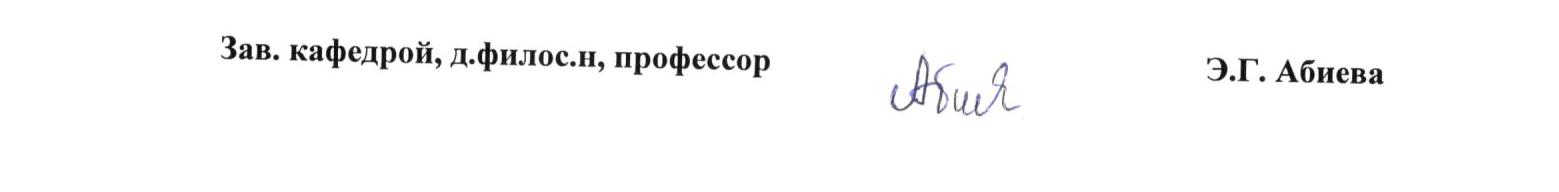 Код и наименование компетенции (или ее части)Код и наименование индикатора достижения   компетенцииУниверсальные компетенцииУниверсальные компетенцииУниверсальные компетенцииУК-3Способен организовывать и руководить работой команды, вырабатывая командную стратегию для достижения поставленной целиИД -1 УК-3 Уметь формировать команду для выполнения практических задач, вырабатывать командную стратегию и работать в команде.знать: Особенности организации и руководства работой команды, вырабатывая командную стратегию для достижения поставленной цели уметь: Формулировать цели и задачи работы команды, основные функции управления,  командную стратегию для достижения поставленной цели.владеть: Распределять задания и добиваться их исполнения, реализовывать командную стратегию, разрешать конфликтные ситуации на основе согласования позиций и учета интересов.знать: Особенности организации и руководства работой команды, вырабатывая командную стратегию для достижения поставленной цели уметь: Формулировать цели и задачи работы команды, основные функции управления,  командную стратегию для достижения поставленной цели.владеть: Распределять задания и добиваться их исполнения, реализовывать командную стратегию, разрешать конфликтные ситуации на основе согласования позиций и учета интересов.знать: Особенности организации и руководства работой команды, вырабатывая командную стратегию для достижения поставленной цели уметь: Формулировать цели и задачи работы команды, основные функции управления,  командную стратегию для достижения поставленной цели.владеть: Распределять задания и добиваться их исполнения, реализовывать командную стратегию, разрешать конфликтные ситуации на основе согласования позиций и учета интересов.УК-3Способен организовывать и руководить работой команды, вырабатывая командную стратегию для достижения поставленной целиИД-2 УК-3 Уметь реализовывать основные функции управления. знать: Особенности реализации основных функций управления работой команды для достижения поставленных целей. уметь: ставить  цели и задачи работы команды и реализовывать основные функции управления для достижения поставленной цели.владеть: навыками  реализации основных функций управления командной стратегии по достижению поставленных целей. знать: Особенности реализации основных функций управления работой команды для достижения поставленных целей. уметь: ставить  цели и задачи работы команды и реализовывать основные функции управления для достижения поставленной цели.владеть: навыками  реализации основных функций управления командной стратегии по достижению поставленных целей. знать: Особенности реализации основных функций управления работой команды для достижения поставленных целей. уметь: ставить  цели и задачи работы команды и реализовывать основные функции управления для достижения поставленной цели.владеть: навыками  реализации основных функций управления командной стратегии по достижению поставленных целей.УК-6Способен определять и реализовывать приоритеты собственной деятельности и способы ее совершенствования на основе самооценки и образования в течении всей жизниИД-1 УК-6 Уметь определять приоритеты и планировать собственную профессиональную деятельность, контролировать и анализировать ее результатызнать: Особенности определения и реализации приоритетов собственной деятельности и способов ее совершенствования на основе самооценки и образования в течении всей жизниуметь: Формулировать цели и задачи приоритетов собственной деятельности и способов ее совершенствования на основе самооценки и образования в течении всей жизни.владеть: навыками определения приоритетов и планирования собственной профессиональной деятельности, контроля и анализа ее результатов.знать: Особенности определения и реализации приоритетов собственной деятельности и способов ее совершенствования на основе самооценки и образования в течении всей жизниуметь: Формулировать цели и задачи приоритетов собственной деятельности и способов ее совершенствования на основе самооценки и образования в течении всей жизни.владеть: навыками определения приоритетов и планирования собственной профессиональной деятельности, контроля и анализа ее результатов.знать: Особенности определения и реализации приоритетов собственной деятельности и способов ее совершенствования на основе самооценки и образования в течении всей жизниуметь: Формулировать цели и задачи приоритетов собственной деятельности и способов ее совершенствования на основе самооценки и образования в течении всей жизни.владеть: навыками определения приоритетов и планирования собственной профессиональной деятельности, контроля и анализа ее результатов.УК-6Способен определять и реализовывать приоритеты собственной деятельности и способы ее совершенствования на основе самооценки и образования в течении всей жизни ИД-2 УК-6 Уметь выбирать наиболее эффективные пути и способы совершенствования собственной профессиональной деятельности на основе самооценки.знать: Владеет информацией о выборе наиболее эффективных путей и способов совершенствования собственной профессиональной деятельности на основе самооценки. уметь: Формулировать цели и задачи по выбору эффективных путей и способов совершенствования собственной профессиональной деятельности на основе самооценки владеть: Навыками выбора наиболее эффективных путей и способов совершенствования собственной профессиональной деятельности на основе самооценки. знать: Владеет информацией о выборе наиболее эффективных путей и способов совершенствования собственной профессиональной деятельности на основе самооценки. уметь: Формулировать цели и задачи по выбору эффективных путей и способов совершенствования собственной профессиональной деятельности на основе самооценки владеть: Навыками выбора наиболее эффективных путей и способов совершенствования собственной профессиональной деятельности на основе самооценки. знать: Владеет информацией о выборе наиболее эффективных путей и способов совершенствования собственной профессиональной деятельности на основе самооценки. уметь: Формулировать цели и задачи по выбору эффективных путей и способов совершенствования собственной профессиональной деятельности на основе самооценки владеть: Навыками выбора наиболее эффективных путей и способов совершенствования собственной профессиональной деятельности на основе самооценки. 1.Психология как наука. Введение.2.Психология познавательных процессов.3.Психология   личности.4.Возрастная психология5.Социальная психология и  психология управления6.Психология здоровья и здорового образа жизни7.Педагогика как наука, и её составляющие в деятельности врача8.Основы медико-просветительской деятельности врача